This examiner's report concerns the above identified application.  To avoid abandonment proceedings, a proper response must be received by this office by December 21, 2017.  All correspondence respecting this application must indicate the file number.Your correspondence of April 3, 2017 is acknowledged.The services presently designated as “educational material for urban nature and ecology, namely, educational books, educational audio files, educational toys, educational software” listed in the application appear to be goods. Should the aforementioned services be removed from the statement of services and added to the application as goods, they will require no further specification. However, if the aforementioned are indeed services, please provide further specification of the services in question, in ordinary commercial terms, so as to clarify that these are in fact services and not goods in compliance with the provisions of paragraph 30(a) of the Trade-marks Act.A revised application is required.Upon satisfactory compliance with the above-mentioned requirement(s), further office action will be undertaken.If the applicant has any specific questions in respect of this Office action, please contact the assigned examiner. Please note that for general inquiries, including assistance with filing of the revised application, queries about the status of an application or receipt of correspondence, you may contact our Client Service Centre toll free at 1-866-997-1936.Yours truly,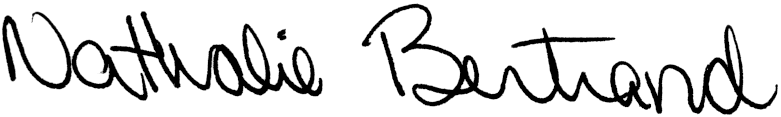 Nathalie BertrandExamination Section819-639-2581fax: 819-953-2476PAULA CLANCY(CLANCY PROFESSIONAL CORPORATION)289 Cyr AvenueOttawaONTARIO K1L 7N6PAULA CLANCY(CLANCY PROFESSIONAL CORPORATION)289 Cyr AvenueOttawaONTARIO K1L 7N6PAULA CLANCY(CLANCY PROFESSIONAL CORPORATION)289 Cyr AvenueOttawaONTARIO K1L 7N6Attention: Paula ClancyAttention: Paula ClancyAttention: Paula ClancyRE:Trade-mark:WILD. HERE.Applicant:Katherine Louise Forster21 juin/Jun 2017Votre référence   Your File1347-T-00100-CANotre référence   Our File1777005